Warwick Students’ Union Trustee Application Pack



Dear Prospective Candidate,

Thank you for your interest in becoming a Trustee of Warwick Students’ Union. 

We pride ourselves on being a dynamic charity that takes our mission, “positively impacting students’ lives at Warwick and beyond”, very seriously.   Our Trustees play a crucial role in ensuring that we continue to innovate, that we keep a focus on the wider world, that we are well governed and never become complacent.
In 2015 we conducted a strategic review that resulted in our current strategic plan. This helped us to be clear about the wide range of issues that are having an impact on education and to identify where we should put our focus. As we enter into a new decade, SU is now in the process of developing and implementing a new strategic plan for 2020-2025.  This will help us to be clear about our vision and priorities on a wide range of issues. We need a strong board of trustees to ensure that we deliver against our objectives, to provide challenge and to help steer us through constant change.
As a charity, Warwick Students’ Union needs to comply with charity law and work with the Charity Commission. As a membership organisation, the Union must always be responsive to its members; and as a trading organisation we must ensure that our finances are sound, our practices are ethical and we are a good employer.
This mix of challenges is one of the reasons why the role of Trustee at Warwick SU is so fascinating and why becoming a Trustee is a fantastic opportunity.
This pack has been designed to give you a flavour of the role and to answer some of your questions. I hope that you will find it useful and that you will be inspired to apply.
If you have questions or would like an informal conversation before submitting an application, please get in touch. 
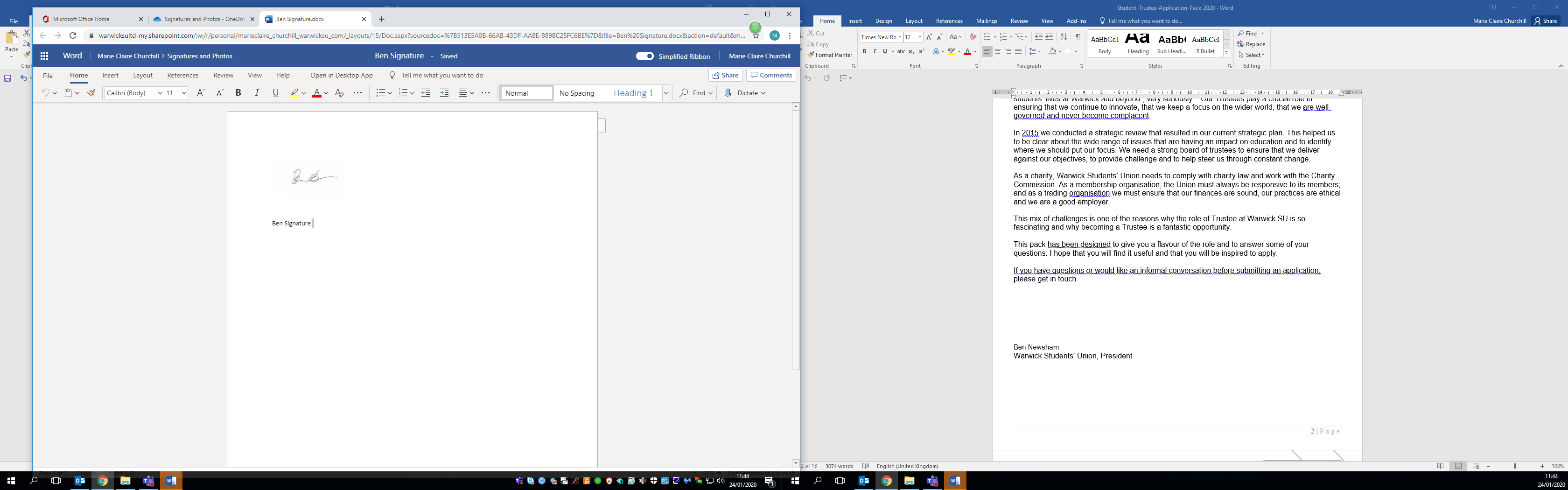 Ben NewshamWarwick Students’ Union, PresidentTrustee Role Description – Warwick Students’ Union
Main Responsibilities
The Board of Trustees has ultimate responsibility for the financial matters and financial procedures of Warwick Students’ Union (WSU). It must accept ultimate responsibility for giving firm strategic direction to the Union, and ensuring that it is solvent, well-governed, and delivering the objectives for which it has been set up.The trustees will also annually review how the Union’s aims are to be achieved, which are found in the Governing Document – the Memorandum and Articles of Association and include:Promoting the interests of our members as effectively as possible at institutional, local and national levels.Ensuring effective communication between our members, the University of Warwick and other bodies.Providing for the educational, cultural, recreational, sporting, social and welfare needs of our members to the best of our ability.Operating an effective equal opportunities policy while guaranteeing freedom of expression and minimising any adverse environmental impact, therefore providing a safe and enjoyable environment for all.
The Board of Trustees has a responsibility not to implement any democratically developed policy which has damaging financial implications or breaches the law, if it is passed without a realistic financial plan.Key Duties
To work collectively and with the Chief Executive and other senior staff to ensure that WSU has a clear vision that recognises its values and meets the needs of its members.To monitor and evaluate the performance of WSU against targets and to ensure that it is focussed on achieving its vision.To ensure that WSU complies with all legal and regulatory requirements, including its governing document, charity law, company law and any other relevant legislation or regulations.To agree any delegated authority and ensure such delegated authority is clearly expressed.To safeguard the assets of WSU, taking due care over their security and proper usage, ensuring that they are used exclusively in the pursuit of the agreed objectives.To ensure that the governance of WSU is of the highest standard and that it follows guidance from any relevant bodies.To recommend the auditors and name the bankers of WSU.To safeguard the good name and values of the organisation.To annually approve and amend the finance regulations, annual budgets and strategic plans of WSU.To appoint and appraise the Chief Executive and to appoint the Board of Directors of any direct subsidiary companies of WSU.To contribute actively to the Board of Trustees, using any specific skills, knowledge or experience to help the Board of Trustees reach sound decisions involving scrutinising board papers, focusing on key issues, providing guidance.Take or seek opportunities to enhance his or her effectiveness as a Trustee through participation in training and development programmes and by increasing his or her own knowledge of WSU. 
Person Specification – Student Trustees


Conditions of Appointment

RemunerationThe post is not remunerated i.e. it is a voluntary and unpaid position.
ExpensesOut-of-pocket expenses can be reimbursed; this will include travel costs to meetings and all other reasonable costs incurred while carrying out the duties of a Warwick Students’ Union Trustee.
Term of OfficeStudent Trustees – 2 years initially with potential for a further term of 2 years dependent on attendance, conduct and continuing eligibility.
Expected Time CommitmentThe expected time commitment for this post is approximately 4 hours per month (usually in the late afternoon/evening). All Trustees attend the 6 Board meetings per year which are usually held in October, December, February, May, June and July. Each trustee will be asked to become a member of 1 sub-committee and there will be a minimum of 1 Board Away Day per year.
Training and Development Warwick Students’ Union is committed to providing comprehensive training to support its Trustees and their ongoing professional development. Warwick SU will provide a comprehensive induction programme for all new Trustees, as well as an opportunity to meet elected officers and staff of the Union. There will also be a minimum of 1 Trustee training day per year.
Equality and DiversityWarwick Students’ Union is committed to the principle of equality and values diversity. We will endeavour to meet the needs of any candidate who fulfils the requirements of the person specification. Vision, Mission, Values and Priorities of Warwick Students’ Union
Warwick Students’ Union is the voice for 24,000 students that study at Warwick University and affiliated campuses around the world. It is a student led democratic organisation that registered as a charity in 2010 and is guided and governed by its Trustees.
It operates within a legal framework that includes the Education Act and the Charities Act. It provides support to over 300 student societies and sports clubs, provides face to face advice and support to students and shapes policy by representation on 88 Staff Student Liaison Committees and University consultative bodies. It is a fundamental part of the student experience at Warwick.

Warwick has aspirations to be a world leading University and it will only succeed in this aspiration if it has a vibrant and motivated student body. The Students’ Union has a critical role to play in providing students with experiences that will help them to reach their potential and ensure that they go on to shape the society around them.

Our Vision, Mission and Values and a set of strategic priorities were agreed as follows;
Vision:

Positively impacting students’ lives at Warwick and beyond
Mission:

Every Warwick student unlocking their potential
Values:
Student Focussed – we put students at the heart of everything we doDemocratic – We are representative, transparent and accountableWelcoming – we are supportive, helpful, inclusive and value diversityEnriching – we help students develop, we nurture their aspirationsIndependent – we are the independent voice of Warwick studentsStrategic Priorities:
Students shaping their education and the world around themStudents navigating the challenges of student lifeStudents shaping the future they want for themselvesStudents meeting new people, sharing experiences and building communitiesDeliver an effective and sustainable quality student unionSince the development of the last strategic plan, the economic and education environment has changed significantly. A new strategic plan for 2020-2025 will enable us to set out our vision and priorities for the next five years.You will also find a wealth of useful information on the website www.warwicksu.com. This includes the Annual Report and Accounts, current Trustees and sabbatical officers and our current activities.
Governance and Management Arrangements
Legal Status
Warwick SU is constituted under the Education Act 1994 as a charity with internal rules and regulations approved by University Council the governing body of the University of Warwick. The Union’s charitable objects under the Act, to advance the University’s educational purposes by providing representation and support for the students of the University of Warwick, are supplemented by the further object of helping members to develop their own charitable activities as participants in civil society.
Democratic Structures
Warwick Students’ Union is a membership organisation. All registered students of the University of Warwick are full members of the Union unless they have exercised their right not to be a member under clause 22(c) of the Education Act 1994. The membership provides strategic and political direction through the Union’s democratic structures including All Student Meetings, Union Council and Executive Committees.

Trustee BoardThe Trustee Board is the governing body of the Charity.The Trustees are responsible for making sure that the Students' Union is run effectively, complies with the law, has a strong strategic plan based on members' needs and is financially secure.Authority is delegated to the Chief Executive to manage the day to day operations and it is the role of the Chief Executive to enact the strategy determined by the Trustees. The SU is run on a day to day basis by its staff, officers and volunteers directed by its members' needs.The Trustee Board is accountable to Warwick Students' Union members, to the Charity Commission and to the public in general.According to the Charity Commission: "Trustees have and must accept ultimate responsibility for directing the affairs of the Charity, ensuring it is solvent, well run, delivering the charitable outcomes set out in its governing document".Board Structure
The Trustee Board is made up of:Sabbatical Officer Trustees – each of the 7 Sabbatical Officers are Trustees of Warwick Students' UnionStudent Trustees – there are up to 6 Trustees of the SU who are Warwick students (not Sabbatical Officers). These are appointed by the Board and Union CouncilLay Trustees - there are up to 5 external non-student members of the Board. These are also appointed by the Board and Union CouncilThe President of Warwick SU is the Chair of the Board of Trustees.The Board is supported by 3 sub committees:

People & Remuneration 
This examines issues relating to finance. It scrutinises the management and annual accounts, financial plans and annual budgets. It also monitors issues relating to staff including the staff survey results, pay changes, training and development as well as staff policies.

Audit and Risk
This monitors the Union’s framework for accountability, financial control, risk profile and other aspects which could impact on Warwick Student Union’s organisational health as well as ensuring that the Union is complying with relevant legislation. The committee is responsible for ensuring that there is a framework of effective internal and external audit coverage.

Governance & Appointments
This committee ensures that new trustees are recruited, inducted and developed properly. They also have responsibility for the recruitment of the Chief Executive.Trustee Responsibilities
Compliance – Trustees must:Ensure that the charity complies with charity law, and with the requirements of the Charity Commission as regulator; in particular ensure that the charity prepares reports on what it has achieved and Annual Returns and accounts as required by law.Ensure that the charity does not breach any of the requirements or rules set out in its governing document and that it remains true to the charitable purpose and objects set out there.Comply with the requirements of other legislation and other regulators (if any) which govern the activities of the charity.Act with integrity, and avoid any personal conflicts of interest or misuse of charity funds or assets.
Duty of prudence – Trustees must:Ensure that the charity is and will remain solventUse charitable funds and assets reasonably, and only in furtherance of the charity’s objects.Avoid undertaking activities that might place the charity’s endowment, funds, assets or reputation at undue risk.Take special care when investing the funds of the charity, or borrowing funds for the charity to use.
Duty of care – Trustees must:
Use reasonable care and skill in their work as trustees, using their personal skills and experience as needed to ensure that the charity is well-run and efficient.Consider getting external professional advice on all matters where there may be a material risk to the charity, or where the trustees may be in breach of their duties.Meeting Arrangements

The Board of Trustees currently meets 6 times per year in the late afternoon. These meetings take place in the Students’ Union. In addition, there is at least one Away Day per year and at least oneTraining Day per year. These may be held off site, but will be close to campus.
 The People & Remuneration sub committee meets 4 times per year.
The Audit and Risk sub committee meets 4 times per year.
The Governance & Appointments committee meets 4 times per year.Staff and Management Structure
Warwick Students’ Union employs c90 permanent staff and 350 student staff across our various operations and outlets. The day to day management of the Union is handled by the Chief Executive, supported by a senior management team of five.

The main activities of the organisation are determined by the priorities in the strategic plan. The Students’ Union supports an enormous range of activities that add breadth and depth to the student experience. This includes supporting:
250 student societies65 Sports Clubs80 Staff/Student Liaison CommitteesOrganising 32 Club and Society Balls, over 100 trips and tours and 16 student conferences. 
The Students’ Union facilitates the campaign priorities of the sabbatical officers and works with them to achieve change, including running elections, training representatives and encouraging debate. The Advice Centre provides a service to c6,500 students each year on issues ranging from transport and accommodation to academic appeals. In addition, the Union runs six food and drink outlets, a catering service and a music venue. The Nolan Seven Principles of Public Life

SelflessnessTrustees have a general duty to act with probity and prudence in the best interest of the Students’ Union as a whole.IntegrityTrustees should conduct themselves in a manner which does not damage or undermine the reputation of the Students’ Union, or its staff.
ObjectivityIn carrying out their role, including making appointments, awarding contracts,recommending individuals for rewards and benefits or transacting other business, the Trustees should ensure that decisions are made solely on merit. In arriving at decisions in areas where they do not have expertise themselves Trustees should consider appropriate professional advice.
AccountabilityTrustees have a duty to comply with constitutional and legal requirements and to adhere to best practice in such a way as to preserve confidence in the Students’ Union.Trustees are accountable to the Students’ Union’s members and other stakeholders for their decisions, the effectiveness of the Board and the performance of the organisation.
OpennessTrustees should ensure that confidential information and material, including materialabout individuals is handled appropriately; so that it remains confidential. In addition, they should be as open as possible about their decisions and the actions that they take. As far as possible they should give reasons for their decisions and restrict information only when the wider interest clearly demands.
HonestyThe Trustees have a duty to avoid any conflict of interest so far as is reasonablypracticable. In particular, they must make known any interest in any matter under discussion which: 
- creates either a real danger of bias;
- might reasonably cause others to think it could influence the decision.
LeadershipPromote and support the principles of leadership by example:
- striving to attend all meetings regularly, ensuring they prepare for and contribute
appropriately and effectively;
- bringing fair and open minded view to all discussions of the Board and ensuring        that all decisions are made in the Students’ Union’s best interests.Application Process
Application is by completion of the Application Form. Candidates are also required to read and sign the Trustee Declaration and Equal Opportunities Monitoring Form, which will be separated from your application prior to long-listing.
Applications should be sent in confidence to: trustees@warwicksu.com 

Further Information and Questions
For an informal conversation, further information or any questions about this opportunity, please contact Marie Claire Churchill on (marieclaire.churchill@warwicksu.com ) We welcome visits to the Students’ Union as part of the process and will try and arrange this at a time that is convenient to you.
Process
The appointment process is handled by the Governance & Appointments committee – a sub- committee of the Board. The committee delegates to an interview panel who will conduct the shortlisting exercise based on your Application Form.If you are selected for interview you will be contacted to advise you of the date and time of the interview and the process thereafter.
  ReferencesWe do not require referees for applications for Student Trustees.  Student TrusteesEssentialDesirableExperience and Background Over 18A current student of Warwick UniversityExperience of working in a leadership or governance role (through work of voluntary experience) An awareness of the areas of work that influence and inform the activities of Warwick Students’ UnionKnowledgeUnderstanding and acceptance of the legal duties, responsibilities and liabilities of trusteeship Awareness of the systems and structures in, and issues affecting Higher EducationSkills and AbilitiesWillingness to devote the necessary time and effort (4 hours per month – largely in the evening)Strategic vision and the ability to develop strategic thinking in othersGood, independent, objective judgementAbility to think creatively and articulate ideasAbility to work effectively as a member of a teamMust not have been dismissed from employment with the SUStudent TrusteesEssentialDesirableValues, Attitudes and Personal StyleCommitment to the organisation and its core valuesWillingness to exercise leadership when required to do so Enthusiastic commitment to voluntary and community activityAcceptance of the 7 Nolan principles of public life; selflessness, integrity, objectivity, accountability, openness, honesty and leadership.   